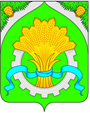 АДМИНИСТРАЦИЯ ШАТРОВСКОГО МУНИЦИПАЛЬНОГО ОКРУГАКУРГАНСКОЙ ОБЛАСТИПРОЕКТПОСТАНОВЛЕНИЕот _________________________ № ________                                           с.Шатрово   В целях обеспечения системного подхода к решению задач охраны труда, привлечения трудового коллектива Администрации Шатровского муниципального округа Курганской области  к непосредственному участию в их решении, согласно статьи 209, статьи 214 Трудового кодекса Российской Федерации, положениям Приказа Министерства труда и социальной защиты Российской Федерации от 29 октября 2021 года № 776н «Об утверждении Примерного положения о системе управления охраной труда», требованиям других нормативных правовых актов, содержащих государственные нормативные требования охраны труда, согласно направлениям Политики в области охраны труда Администрации Шатровского муниципального округа Курганской области, Администрация Шатровского муниципального округа Курганской областиПОСТАНОВЛЯЕТ:            1. Внедрить систему управления профессиональными рисками (далее-система), поддержать работу системы на уровне, необходимом для обеспечения безопасных условий труда и охраны здоровья работников Администрации Шатровского муниципального округа Курганской области, работников внешних организаций.            2. Создать комиссию по внедрению системы в составе:             Киселева Алена Николаевна, заместитель Главы Шатровского муниципального округа по экономике-руководитель отдела экономического развития Администрации Шатровского муниципального округа, председатель комиссии по внедрению системы управления профессиональными рисками (далее- председатель комиссии, комиссия);            Члены комиссии:             Зыкова Галина Александровна, руководитель отдела «Муниципальный архив» Администрации Шатровского муниципального округа, председатель первичной профсоюзной организации Администрации Шатровского муниципального округа;              Кощеева Алена Анатольевна, ведущий специалист отдела правовой и кадровой работы аппарата Администрации Шатровского муниципального округа;              Романова Татьяна Ивановна, управляющий делами-руководитель аппарата Администрации Шатровского муниципального округа;              Ядрышникова Ольга Александровна, главный специалист отдела правовой и кадровой работы аппарата Администрации Шатровского муниципального округа.              3. Обнародовать настоящее постановление в соответствии со статьей 44 Устава Шатровского муниципального округа Курганской области.              4. Настоящее постановление вступает в силу после его обнародования.              5. Контроль за выполнением настоящего постановления оставляю за собой.   Глава Шатровского муниципального округа                                                                          Л.А.Рассохин Т.И.Романова9 15 54О внедрении системы управления профессиональными рисками и создании комиссии